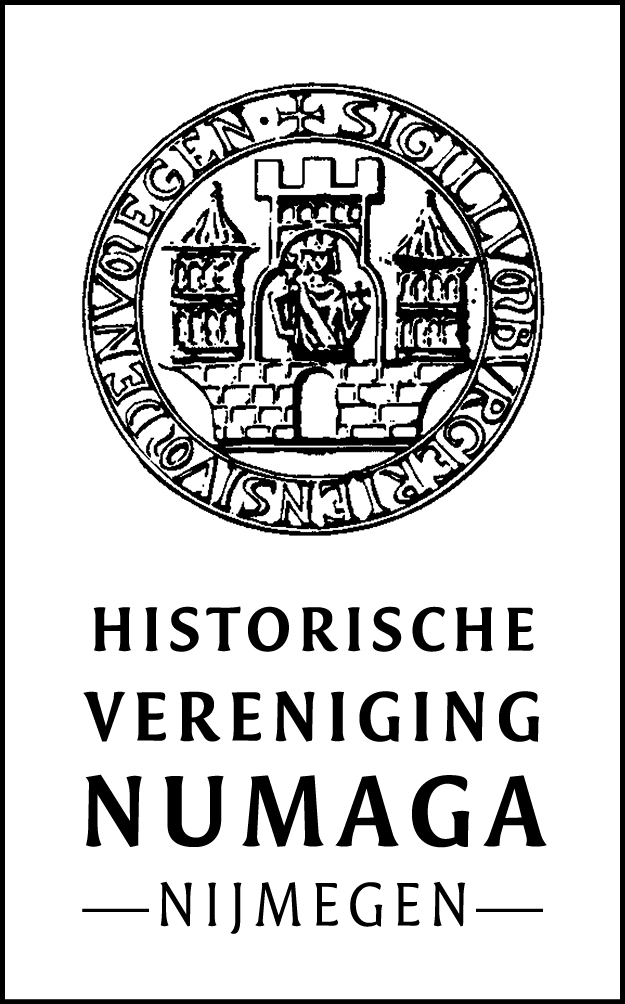 Jaarverslag van de Historische Vereniging Numaga over het jaar 2021LedenOp 31 december 2020 telde de vereniging 769 leden, van wie 662 reguliere leden, 53 gezinsleden, 10 jeugdleden, 40 organisaties, 3 ereleden en 1 begunstiger.Erelid waren, vanwege hun bijzondere verdiensten voor de vereniging, Stan Brinkhoff, Peter Houwen en Gerard Lemmens. Op 21 april 2021 is het erelid Gerard Lemmens helaas overleden. Op de Algemene Ledenvergadering van 6 oktober 2021 zijn er 2 nieuwe ereleden benoemd: Els Peters, voor haar verdiensten in de redactie van het Nijmeegs Katern, en Joos van Vugt, voor zijn verdiensten in de redactie van het Jaarboek Numaga.Op 31 december 2021 telde de vereniging  754 leden, waarvan 656 reguliere leden, 51 gezinsleden, 5 jeugdleden, 34 organisaties, 5 ereleden, 2 cadeauleden en 1 begunstiger.BestuursledenHet bestuur had op 1 januari 2021 de volgende samenstelling:Prof. dr. Theo Engelen, voorzitterAndreas Caspers MA, extern secretarisDr. Ellen Hijmans, intern secretarisProf. dr. Fred Wester, penningmeesterWilleke Guelen MA, lid belast met PR en mediaMr. Frans de Krijger, lid belast met presentieYvette Driever MA, lid namens Museum Het ValkhofDrs. Marga Jetten, lid namens de redactie van het Nijmeegs KaternDr. Henk Termeer, lid namens de redactie van het Jaarboek NumagaDrs. Ernest Verhees, lid namens het Regionaal Archief NijmegenTijdens de Algemene Ledenvergadering van 6 oktober 2021 werd de toetreding van Yvette Driever tot het bestuur formeel goedgekeurd door de leden.Tijdens dezelfde vergadering nam Frans de Krijger afscheid als bestuurslid, omdat zijn bestuurstermijn was afgelopen.Op 31 december 2021 had het bestuur de volgende samenstelling:Prof. dr. Theo Engelen, voorzitterAndreas Caspers MA, extern secretarisDr. Ellen Hijmans, intern secretarisProf. dr. Fred Wester, penningmeesterWilleke Guelen MA, lid belast met PR en mediaYvette Driever MA, lid namens Museum Het ValkhofDrs. Marga Jetten, lid namens de redactie van het Nijmeegs KaternDr. Henk Termeer, lid namens de redactie van het Jaarboek NumagaDrs. Ernest Verhees, lid namens het Regionaal Archief NijmegenIn oktober 2021 is Ernest Verhees vertrokken als manager van het Regionaal Archief Nijmegen. Hij was echter bereid als bestuurslid aan te blijven totdat het RAN een opvolger zou benoemen. In januari 2022 is zijn plaats, vooralsnog tijdelijk, overgenomen door René Mulders, de nieuwe manager van het RAN.BestuursvergaderingenHet bestuur vergaderde in 2021 6 keer, namelijk op 23 februari, 13 april, 25 mei, 6 juli, 16 september en 23 november. Het dagelijks bestuur vergaderde 7 keer, namelijk op 25 januari, 18 februari, 12 april, 21 mei, 1 juli, 14 september en 22 november. Op 8 maart vond het jaargesprek plaats van het dagelijks bestuur met de redactie van het Nijmeegs Katern en op 16 maart dat met de redactie van het Jaarboek Numaga; bij deze besprekingen kwamen ontwikkelingen op de middellange termijn aan de orde. Op 22 november was er bovendien een speciale brainstormsessie van het dagelijks bestuur met de leden van de programmacommissie, over de voortzetting van deze commissie en publieke presentatie van de vereniging.Speciale punten van aandacht tijdens de bestuursvergaderingen waren dit jaar:De regeling van professionele ondersteuning voor de redactie van het Jaarboek Numaga;De organisatie van publieksbijeenkomsten in de Lindenberg binnen de beperkingen veroorzaakt door de coronapandemie;Het opzetten van een nieuwe commissie gericht op de productie van filmpjes;Het opstarten van een intern overleg over de ledenactiviteiten van de vereniging.Deze punten zullen hier verder worden toegelicht.1. Ondersteuning voor de redactie van het Jaarboek NumagaIn 2020 verdween Uitgeverij Vantilt, de uitgever van het Jaarboek. De vereniging was hierdoor gedwongen het Jaarboek weer in eigen beheer uit te geven. Dit betekende enerzijds een vermindering van de productiekosten, anderzijds een vermeerdering van de werklast van de redactie, vooral die van redactiesecretaris Joos van Vugt. De redactie heeft daarom bij het bestuur het verzoek ingediend om vanaf 2021 structureel een professionele kracht in te huren, die de redactie ondersteunt bij de eindredactie en de productie van het Jaarboek. Directe aanleiding voor dit verzoek was de vrees van de redactie geen opvolger te kunnen vinden voor Van Vugt, die had aangekondigd eind 2021 te stoppen als redactiesecretaris. Het bestuur heeft het verzoek van de redactie ingewilligd en geld beschikbaar gesteld voor het inhuren van Michel Melenhorst, een voormalig medewerker van VanTilt die in het verleden al betrokken is geweest bij de uitgave van het Jaarboek.2. Organisatie publieksbijeenkomsten in De LindenbergVanwege de voortwoekerende coronapandemie was de vereniging ook in 2021 niet in staat de leden een normaal programma voor te schotelen. De twee publieksbijeenkomsten die uiteindelijk doorgang hebben gevonden, de algemene ledenvergadering op 6 oktober en de jaarboekpresentatie op 11 december, werden strak ingesnoerd door de beperkingen voorgeschreven door de overheid en De Lindenberg. Voor het inhoudelijk programma van deze bijeenkomsten waren respectievelijk de programmacommisie en de redactie van het Jaarboek verantwoordelijk. Het dagelijks bestuur was echter verantwoordelijk voor het contact met De Lindenberg en het naleven van alle afspraken die de vereniging met het cultuurhuis maakte. Dit betekende onder andere dat leden helaas verplicht waren om zich van te voren aan te melden en om zich bij de ingang te laten registreren. Zij hebben hier grotendeels zonder morren gehoor aangegeven.3. Productie filmpjesEen publieksbijeenkomst die in 2021 helaas is afgeblazen, is de feestelijk presentatie van de digitalisering van onze tijdschriften, een project dat reeds eind 2020 werd afgerond. Voor deze presentatie zijn wel al voorbereidingen getroffen, onder andere de productie van drie korte documentairefimpjes, gebaseerd op artikelen die ooit in onze tijdschriften zijn gepubliceerd. Het initiatief hiertoe is genomen door enkele leden van de programmacommissie. Hoewel de productie van de fimpjes enige vertraging heeft opgelopen, kon het eerste fimpje, over de Romeinse brug, reeds op 11 december tijdens de jaarboekpresentatie vertoond worden. De twee andere filmpjes, over voetballer Bicentini en over het station, zullen in 2022 worden gepresenteerd. Inmiddels wordt gedacht aan voortzetting van dit initiatief en het opzetten van een nieuwe, volwaardigde filmcommissie, los van de programmacommissie, om dit in goede banen te leiden.4. Opzet ledenactiviteitenGeconfronteerd en gefrustreerd door de beperkte mogelijkheden om in 2021 publieksactiviteiten van de grond te krijgen, heeft de programmacommissie bij het bestuur de wens geuit in gesprek te willen gaan over haar eigen functioneren, over de toekomstige invulling van haar taak, over de publieke rol van de vereniging en over het imago van de vereniging bij leden en niet-leden. Op 22 november vond hierover een eerste brianstormsessie plaats. Uitkomst hiervan was dat Willeke Guelen, met medewerking van voorzitter Theo Engelen en extern secretaris Andreas Caspers, de vereniging gaat onderzoeken door middel van een SWOT-analyse. De uitkomst hiervan zal als vertrekpunt dienen voor verder intern overleg in 2022. ActiviteitenDe volgende activiteiten zijn in 2021 van de vereniging (mede)uitgegaan:Een excursie naar de vestingsteden Ravenstein en Zaltbommel op 2 oktober. De organisatie lag in handen van Ruurd van der Staaij van de Werkgroep Excursies;Een Algemene Ledenvergadering, gevolgd een ledenavond op 6 oktober. De organisatie van het inhoudelijke programma (‘de lessen van pandemieën’) lag in handen van de programmacommissie (zie bijlage 1);De Grote Nijmeegse Geschiedenisquiz in De Lindenberg op 16 oktober. Dit evenement vond plaats in het kader van ‘024 Geschiedenis’ en de landelijke ‘Maand van de Geschiedenis’ en kwam tot stand door samenwerking van de vereniging met het RAN, het KDC, GSV Excalibur en Ex Tempore. Namens de vereniging was Jan Brauer betrokken bij ‘024 Geschiedenis’;De publicatie van vijf reguliere nummers en één extra nummer van het populair-wetenschappelijke tijdschrift Nijmeegs Katern. Drie van deze nummers waren dubbeldik. De organisatie hiervan lag in handen van de redactie van het Nijmeegs Katern (zie bijlage 2);De publicatie van het Jaarboek Numaga 2021. De organisatie hiervan lag in handen van de redactie van het Jaarboek Numaga (zie bijlage 3);De feestelijke aanbieding van het Jaarboek Numaga 2021 in De Lindenberg op 11 december. De voorbereiding hiervan werd verzorgd door het bestuur (organisatorisch) en de redactie van het Jaarboek (inhoudelijk, zie bijlage 3);De publicatie van vijf nieuwsbrieven, opgesteld door intern secretaris Ellen Hijmans;Het onderhoud van de website, door Willeke Guelen;De beantwoording van vragen over de geschiedenis van Nijmegen en omgeving, door extern secretaris Andreas Caspers;De deelname aan een commissie ter vernieuwing van de Nijmeegse canon. Numaga-voorzitter Theo Engelen zit deze commissie voor. Verder is Numaga erin vertegenwoordigd door Melchior de Grood.De productie van een filmpje over ‘De Romeinse brug’ door de filmcommissie(zie bijlage 5).Geen doorgang vonden de volgende activiteiten:Eén ledenavond (zie bijlage 1).BijlagenIn de bijlagen zijn de jaarverslagen opgenomen van de verschillende werkgroepen die binnen de vereniging actief zijn.Bijlage 1; ‘Jaarverslag Programmacommissie Numaga over 2021’Bijlage 2; ‘Jaarverslag NIJMEEGS KATERN 2021’Bijlage 3; ‘Jaarverslag van de redactie van het Jaarboek Numaga over 2021’Bijlage 4; ‘Jaarverslag over 2021 van de monumentenadviseurs’Bijlage 5; ‘Verslag Filmcommissie Numaga 2021’Bijlage 1Jaarverslag Programmacommissie Numaga over 2021Leden van de Programmacommissie (procom) in 2021: Jan Brauer, Hans Wegman, Rob Wolf, Eric Reijnen Rutten, Willeke Guelen,  Theo Engelen.Vergaderingen van de procom in 2021: 28 juni, 13 september, 1 november, alle in de Kazerne. Vanaf 2017 bestaat er een zogenoemde programmacommissie bij Numaga, een groep leden die zich buigt over de programmering van lezingen/ledenavonden voor de korte en langere termijn. In dat jaar is ook besloten die ledenavonden anders aan te pakken dan voorheen. Niet meer één spreker, maar een thematische aanpak met gevarieerde informatievormen: interview, film, debat, lezing.De locatie kan per keer verschillend zijn, zo mogelijk aansluitend bij het thema. Door corona werd de programmering in 2021 ernstig verstoord. Slechts één activiteit vond doorgang:6 oktober, in aansluiting op de ALV, een programma over de pandemie; interviews met burgemeester Bruls en H vd Hoeven, chef van ic Radboud, Hub Wollersheim over de aanpak van pandemieën door de eeuwen heen. Er waren 60 aanwezigen in de grote zaal van de Lindenberg, de opkomst viel ons wat tegen. Op 23 november hadden we een avond over Joods Nijmegen voorbereid, n.a.v. de plaatsing van de eerste Stolperstein. M.m.v. Frank Eliens, Willem Oosterbaan, Leo vd Munkhof, Ria vd Brand en Jan Brauer. Locatie: aula Stedelijk Gym, immers gelegen dichtbij de plek vanwaar de Joden in de oorlog op transport gingen. De avond werd op het laatste moment afgeblazen vanwege een nieuwe coronagolf. De bijdrage van Jan Brauer over leraar Salomons verscheen in NK 2022 nr. 1Verder zijn Jan Brauer en Theo Engelen in overleg geweest met de Klevischer Verein. Die had 50 leden van Numaga uitgenodigd voor een voorstelling van Bart van Loo over zijn boek de Bourgondiërs. Compleet met busvervoer en drankje. De avond stond gepland op 19 maart 2022, maar is inmiddels verschoven naar 22 oktober 2022. Er zijn dan 70 leden van Numaga welkom.De procom heeft ondersteuning geboden aan de redactie van het Katern. Nummer 1, 2 en 3 zijn dubbeldik uitgebracht.Het idee om korte filmpjes te maken voor de website van Numaga is geconcretiseerd. Het filmpje over de Romeinse brug is inmiddels af, de film over voetballer Bicentini in gevorderd stadium. Jan Brauer is teruggetreden als vz maar blijft wel lid van de procom. Per 7 maart 2022 is Hans Wegman vz en (voorlopig ook) secr. We zijn op zoek naar één of twee nieuwe (jonge) leden. Er is iemand benaderd.Hans WegmanBijlage 2Jaarverslag NIJMEEGS KATERN 2021Het jaar 2021 stond evenals 2020 grotendeels in het teken van het besmettelijke Coronavirus. Ook in 2021 verschenen er drie dikkere nummers van Nijmeegs Katern als compensatie voor het feit dat door het virus tot aan de zomer weinig andere activiteiten van de historische vereniging Numaga konden plaatsvinden. Tot aan de zomer vonden de redactievergaderingen ook digitaal plaats. De redactionele formule van het tijdschrift bleef gelijk aan voorgaande jaren met de nadruk op populair wetenschappelijke bijdragen over de geschiedenis en archeologie van stad en streek. Afgelopen jaar vierde Nijmeegs Katern met haar 35e jaargang een zevende lustrum. De redactieleden werden door de voorzitter van Numaga tijdens de Algemene ledenvergadering in het najaar in het zonnetje gezet.In 2021 kwamen vijf nummers uit, drie van 32 pagina’s en twee van 16 pagina’s. De paginanummering liep van 1-128. Aan het begin van het jaar 2021 ontvingen de Numagaleden een extra aflevering van Nijmeegs Katern als Nieuwjaarsgeschenk. Hierin waren nieuwjaarsprenten uit de periode 1731-1901 opgenomen waarmee gemeentewerkers langs de deuren gingen. De bijbehorende tentoonstelling in het Huis van de Nijmeegse Geschiedenis ging in december 2020 en ook in december 2021 niet door. Dit nummer telde niet mee in de paginanummering. De vijf nummers van Nijmeegs Katern werden ruim voorzien van vaak kleurrijke afbeeldingen. Foto’s, prenten en tekeningen kwamen soms uit particulier bezit maar ook uit het Regionaal Archief Nijmegen (RAN) en diverse musea. En wederom passeerde een groot aantal onderwerpen de revue. Zo was het dubbeldikke nr. 1 gewijd aan de Nijmeegse dwangarbeider Harry Boerboom in Frankrijk, de munt van graaf Otto II van Gelre, het jaar 1702 en de gevolgen voor Nijmegen, de Monstrans van de Cenakelkerk en aan het Afrika museum. In nr. 2 stonden verhalen over de door de Vereniging tot Verfraaiing van Nijmegen opgerichte beelden in parken, de herinneringen aan Nijmegen van de jonge Indiëganger Gerard Lemmens (UK), de merknaam Petrus Canisius bij zijn 500ste geboortejaar, de Blonde Troubadour Johannes van ’t Lindenhout en over het drama van de Belgische vluchtelingenkinderen. In het derde dubbeldikke nr. 3 werd aandacht besteed aan de domineesfamilie Creutzberg in WOII, het vermeende pestkostuum van IJsbrand van Diemerbroeck, het Weezenkerkhof Neerbosch en het 15de-eeuwse kroniekenhandschrift uit Huis Bergh. Nr. 4 was weer een ‘gewoon’ 16-paginanummer waarin de geschiedenis van het Nijmeegse orkest Horen & Zien en de Weense jaren van de Nijmeegse arts Claas Noorduijn. En in het laatste nr. 5 stonden artikelen over de familie Bahlmann en hun buitenverblijf Gelderch hof en over de witte kledderletters op de Waalbrug uit het boek van Kees ‘t Hart.In de rubriek GESIGNALEERD werd aan de nodige interessante historische boeken over Nijmegen en omgeving aandacht gegeven. Opvallend was dat er afgelopen jaar veel publicaties het licht zagen. De aankondigingen van activiteiten op historisch gebied in de rubriek DE KORTE GOLF waren als gevolg van het Coronavirus wederom karig dit jaar en moesten ook vaak worden teruggedraaid.In 2021 veranderde de samenstelling van de redactie niet. De redactie bestond uit mw. drs. E.F.M. (Els) Peters (vz.), drs. C.J.F. (Kees) Brok, drs. M. (Melchior) de Grood, mw. drs. M.(Marga) Jetten, W. (Willem) Tielen, MA en drs. J.C.M. (Hans) Wegman. Nijmegen, februari  2022Marga Jetten, redactiesecretaris Nijmeegs KaternBijlage 3Jaarverslag van de redactie van het Jaarboek Numaga over 20211. De redactieDe redactie van het Jaarboek Numaga was gedurende het grootste deel van het verslagjaar als volgt samengesteld:VoorzitterDr. H.J.C. (Henk) TermeerRedactiesecretarisDr. J.P.A. (Joos) van VugtRedactieledenM. (Maartje) A.B. MADr. A. (Toon) BoschDr. V.J.C. (Vincent) HuninkE. (Ellen) Nieboer MAL. (Lidewij) Nissen MAL. (Lennert) Savenije MADrs. L. (Louis) SwinkelsDe redactie kwam in 2021 vijfmaal bijeen. Vanwege corona online op 14 januari, 15 april en 3 juni, op 9 september op  Groesbeekseweg 96 en op 11 november weer als vanouds in het Regionaal Archief Nijmegen. In 2021 vonden de volgende personele mutaties plaats: •	Jan Ramakers volgt Joos van Vugt op als redactiesecretaris per 11 november;•	Ellen Nieboer (RAN) vertrekt eind september vanwege andere baan;•	Lennert Savenije vertrekt eind 2021 vanwege afronding onderzoeksproject in Amsterdam;•	Afscheidsetentje uitgesteld wegens corona; staat nu gepland voor 14 april 2022.2. Relatie met het bestuurNamens de redactie had voorzitter Henk Termeer qualitate qua zitting in het bestuur. Het jaarlijkse gesprek tussen redactie en bestuur vond online plaats op 16 maart 2021. Aan het gesprek namen Theo Engelen, Ellen Hijmans, Fred Wester en (namens de redactie) Henk Termeer deel. Er werd onder meer gesproken over de inhoud van het Jaarboek 2021 (een biogrammennummer), de presentatie van het jaarboek in De Lindenberg op 11 december en de financiën. 3. Jaarboek Numaga 2021Het Jaarboek Numaga 2021 was een biogrammennummer, het vierde deel in de reeks Nijmeegse Biografieën. Naast het hoofdbestandsdeel, de 115 levensbeschrijvingen van de hand van ruim veertig auteurs, bevatte het jaarboek een Ten geleide van redactievoorzitter Henk Termeer en een aantal bijdragen van de kant van archeologen, musea en archiefbewaarplaatsen. In de archeologische rubriek schreven Antoinet Daniël en Joep Hendriks over ‘Het rijk begiftigde graf van een Bataafse veteraan (?) uit Nijmegen-Noord’. Judith van Santen leverde een bijdrage over ‘De coronacrisis in Nijmegen in sociale media’ en Wiel Lenders over ‘Thomas Mann in het Vrijheidsmuseum’. Martijn Bakker en Ineke Martin schreven m.m.v. Jos Geutjes namens ‘Nijmegen blijft in beeld’ over ‘Een kleine maar mooie aanwinst in blik’. Twee bijdragen stonden in het teken van het overlijden van ‘museumman’ Gerard Lemmens, tevens oud-redacteur van het jaarboek: Yvette Krijnen en Barbara Kruijsen, ‘Het handschrift van Gerard Lemmens in de collectie van Museum Het Valkhof’ en Guido de Werd, ‘Ter herinnering aan Gerard Lemmens (1938-2021)’. Verder bevatte het jaarboek als gebruikelijk een aantal recensies en de ‘Bibliografie betreffende de geschiedenis van Nijmegen over het jaar 2020’ van de hand van Léon Stapper.4. Presentatie Jaarboek Numaga 2021De presentatie van het Jaarboek Numaga 2020 vond op 11 december 2021 plaats in De Lindenberg. Het thema van de levendige bijeenkomst onder dagvoorzitterschap van Jan Brauer was ‘Leven op straot. Biografie en stedelijke ruimte/leven in ruimte en tijd/ Nijmeegse straten en pleinen’. Aan de forumdiscussie o.l.v. Jos Joosten namen deel: Toon Bosch, Rob Essers, Rosalie Thomassen (Stadspartij) en wethouder cultuurhistorie Noël Vergunst. Forumdiscussie o.l.v. Jos Joosten Thema: naamgeving van straten/pleinen/etc. Jan Ramakers, 2 april 2022Bijlage 4Jaarverslag over 2021 van de monumentenadviseursDoor de covid-19 maatregelen kon er weinig fysiek worden vergaderd. Wel waren er een paar digitale bijeenkomsten te volgen. Er is nog niets concreets van de Prorailplannen bekend.Als lid van de werkgroep ‘Nijmegen spoort wel?/!’ heb ik regelmatig overleg gevoerd met de projectleider van de gemeente Nijmegen en er op aangedrongen om de bouwfragmenten van de  architecten Peters en Van Ravesteyn in de nieuwbouwplannen te integreren.In de komende jaren blijft het project van de vernieuwing van het station de (historische) aandacht vragen.

Tom SmitsBijlage 5Verslag Filmcommissie Numaga 2021Vorig jaar is achter de schermen hard gewerkt aan het digitaal ontsluiten van alle uitgaven van historische vereniging Numaga. Dit project is in samenwerking met Erfgoed Gelderland, De Gelderland Bibliotheek van Rozet en Regionaal Archief Nijmegen uitgevoerd. Provincie Gelderland maakte het financieel mogelijk met een bijdrage in het kader van Het Verhaal van Gelderland.Dankzij de digitalisering van ruim 12.000 pagina’s zijn voortaan ‘thuis op de bank’ alle publicaties te vinden, die eerder verschenen in het Nijmeegs Katern en de Jaarboeken van de historische vereniging Numaga. Om het grote publiek te informeren en enthousiast te maken voor de Nijmeegse verhalen, werken we met filmer Thomas Lazeroms aan een viertal korte video’s, geïnspireerd op bijzondere artikelen uit de gedigitaliseerde publicaties. Elk filmpje zal niet alleen ingaan op een aanprekend Nijmeegs historisch verhaal, maar de kijker ook aansporen om in actie te komen, op pad te gaan of anderszins met de geschiedenis aan de slag te gaan. Tevens willen we een ‘teaser’ lanceren, eveneens in de vorm van een korte video die uitleg geeft over en inspiratie biedt voor de mogelijkheden van de bestanden. Inmiddels is het eerste filmpje met ‘De Romeinse brug’ als thema afgerond en gelanceerd. Het werd zeer goed ontvangen. Video’s met Het Station van Nijmegen en de voetballer Moises Bicentini zijn in de maak. In het najaar van 2022 willen we alle video’s in combinatie met de gedigitaliseerde Numaga-bestanden feestelijk introduceren bij het grote (Nijmeegse) publiek.Namens de filmcommissie: Jan Brauer, Rob Wolf en Willeke Guelen